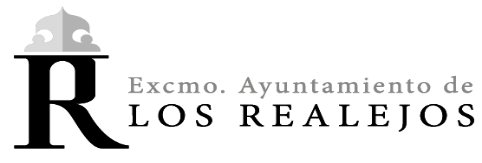 Anexo IVD/Dña.                                                                     , Secretario/a de                                CERTIFICA que D/Dña.                                                       	             , con DNI                        , ostenta representación suficiente para actuar en  nombre y   por   cuenta de la entidad, en el Excmo. Ayuntamiento de Los RealejosLos Realejos, a       de                             de 2021Firma del Secretario/a